LOYOLA COLLEGE (AUTONOMOUS), CHENNAI – 600 034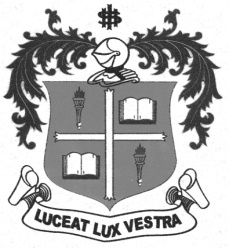 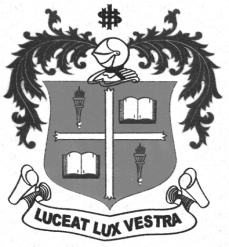 B.A. DEGREE EXAMINATION – ENGLISH LITERATURESIXTH SEMESTER – APRIL 2012EL 6600 - HISTORY OF ENGLISH LITERATURE      Date : 16-04-2012 	Dept. No.	        Max. : 100 Marks      Time : 1:00 - 4:00 	                                             PART – AIdentify the following writers by relating them to:	    (10 × 2 = 20)Literary school and movementThe chief literary form promotedContemporary writersAny significant historical/social/political/ideological event. Your answer should not exceed 30 words.SpenserEarl of SurreyAndrew MarvellAlexander PopeJohn BunyanKeatsTennysonRuskinHardy   10.  HemingwayPART – BAnswer any FIVE of the following in about 150 words each:          (5 × 7 = 35)11.  Identify the main literary events in the Age of Chaucer.12.  Write a note on the University Wits.13.  Discuss the Reformation movement.14.  Bring out the major aspects of Restoration Drama.15.  Consider the Dramatic monologue as a literary form.16.  Evaluate Bernard Shaw as a major dramatist.17.  Show how Science Fiction is becoming a major trend in literature.18.  Describe the characteristic traits of American Poetry.PART – CAnswer any THREE of the following in about 250 words each:	× 15 = 45)     19. Trace the impact of Renaissance on English Literature.  Attempt an evaluation of Metaphysical poetry.Examine in detail the Periodical Essay and its growth.Make an assessment of the contribution of Charles Dickens to            British fiction.Consider Eugene O’Neill and Tennessee Williams as major American    dramatists.$$$$$$$